6664020 — Corps du GEMRC (Capt Adjt du Corps)Le   novembre 2016Liste de distributionRÉUNION DU CONSEIL DE DIRECTION – FONDS DU CORPS DU GÉNIE ÉLECTRIQUE ET MÉCANIQUE ROYAL CANADIEN TENUE À L’ÉCOLE DU GÉNIE ÉLECTRIQUE ET MÉCANIQUE ROYAL CANADIEN – BASE DES FORCES CANADIENNES BORDEN – LE 14 SEPTEMBRE 2016, À 8 H        Président : Colonel S. McKenzie, directeur du GEMRCVice-président : Adjudant-chef (à la retraite) A. RestMembres : Brigadier-général (à la retraite) W. Brewer, président du comité de financementColonel (à la retraite) T. Temple, président de l’Association du GEM, représentant des équipes de dépannageLieutenant-colonel L.R. Dencsak, président du comité d’administrationMajor R.S.J. Levac, représentant de la 2e Division du CanadaCapitaine G.S. Dzeoba, capitaine adjudant du Corps du GEMRCLieutenant P.H. Ho, représentant de la 5e Division du CanadaAdjudant-chef J.P. Richard, représentant du Commandement de la Marine et du Commandement aérienAdjudant-chef M. Walhin, représentant de la région de la capitale nationale (RCN)Adjudant-chef J. Saunders, représentant des systèmes d’instructionAdjudant-maître J.G.D. Racette, représentant de la 2e Division du CanadaAdjudant-maître A.R. Walton, représentant de la 3e Division du CanadaAdjudant J.R. Peters, représentant de la 3e Division du CanadaSergent J.J.E. Buisson, représentant de la 2e Division du CanadaSergent J.A. Denvir, représentant de la 3e Division du CanadaCaporal-chef D.A.J. O’Toole, représentant de la 3e Division du CanadaCaporal-chef J.R.E. Thibault, représentant de la 2e Division du CanadaCaporal M.J.F. Brosseau, représentant de la 4e Division du CanadaCaporal J.D.R. Laflamme, représentant de la 2e Division du CanadaSoldat B.A. Roy, représentant de la 2e Division du CanadaSoldat T.D. Benoit-Hinz, membre du peloton des apprentis de l’École du GEMRCSoldat C.K. Croin, membre du peloton des apprentis de l’École du GEMRCSoldat B.D.P. Johnson, membre du peloton des apprentis de l’École du GEMRCSoldat M.I. Kazan, membre du peloton des apprentis de l’École du GEMRCSoldat S.K.T. Lee-Savoury, membre du peloton des apprentis de l’École du GEMRCSoldat M.D. MacDonald, membre du peloton des apprentis de l’École du GEMRCSoldat A.R. Macdonald, membre du peloton des apprentis de l’École du GEMRCSoldat X.O. Marcoux, membre du peloton des apprentis de l’École du GEMRCSoldat A.M. Evans, membre du peloton des apprentis de l’École du GEMRCSoldat J.J. Osborne, représentant de la 3e Division du CanadaSoldat W.T. Boissonneault, représentant de la 3e Division du CanadaSoldat K.C. Davis, représentant de la 3e Division du CanadaParticipants : Colonel N. Jardine, commandant adjoint, CFC TorontoLieutenant-colonel J. Spitzig, commandant désigné, École du GEMRCMajor A. Alibhai, président par intérim du Comité du Patrimoine du GEMRC Adjudant-chef F.S. Wilkins, représentant de l’Association du GEMRCAbsent : Colonel R. Dundon, Patrimoine du GEMRC, président de comitéSecrétaire : Mme G. Somerton de Jimenez, adjointe administrative du capitaine-adjudant du CorpsMOT D’OUVERTURE 1.	Le lieutenant-colonel Dencsak souhaite la bienvenue à tous, présente le directeur du GEMRC demande à tous les participants de se présenter. Le directeur du GEMRC souhaite également la bienvenue à tous et les remercie de leur participation, de leur travail effectué à ce jour et de leurs efforts continus déployés au nom du Fonds du Corps.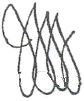 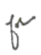 L.R. DencsakLieutenant-ColonelPrésident du comité d’administration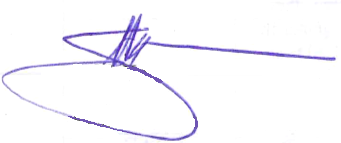 S. McKenzieColonelPrésident du Fonds du Corps du GEMRCListe de distributionTous les membres du Conseil de direction Tous les participantsDISCUSSIONSUIVICompte rendu. Le capitaine Dzeoba demande à tous s’ils ont passé en revue le compte rendu de la réunion précédente.Le lieutenant-colonel Dencsak demande de présenter une motion pour que le compte rendu de cette réunion (2 mars 2016) soit accepté tel quel. L’adjudant-chef Richard présente la motion, qui est appuyée par le colonel (à la retraite) Temple. Le compte rendu est approuvé.TousÉtat du Fonds. Le capitaine Dzeoba fournit des renseignements sur l’adhésion au Fonds. Le Corps du GEMRC compte 4219 membres de la Force régulière (3775 MR et 444 officiers). Nota : 112 élèves-officiers ne font pas partie de ce nombre. Le Fonds du Corps du GEMRC compte un total de 3546 membres, soit des membres de la Force régulière et de la Réserve, des membres et des non-membres d’équipes de dépannage, qui paient en argent, par chèque ou par délégation de solde (3301 de ces membres proviennent de la Force régulière). Le lieutenant-colonel Dencsak présente le bilan du Fonds du Corps, qui contient l’information suivante sur l’actif et le passif du Fonds du Corps : total de l’actif – 286 864,95 $; total du passif – 111 472,00 $. Le Fonds dispose donc d’un solde de 175 392,95.Capt Adjt du Corps/ Président du comité d’administrationBudget – examen. Le capitaine Dzeoba présente le budget 2016 approuvé (proposé en mars 2016) aux fins de révision. Il formule des commentaires tant sur les dons que sur les taux d’intérêt projetés par le Fonds central des Forces canadiennes (FCFC). Le taux de retour historique du FCFC se situe entre 5 % et 8 % (le taux sera annoncé à la fin de l’année). Voici d’autres renseignements sur le sujet :Guilde – La Guilde a reçu sa révocation, qui entrait en vigueur le 24 février 2016; les comptables sont en train de remplir la dernière déclaration de revenus auprès de l’Agence du revenu du Canada; le coût lié au travail comptable n’est pas connu pour le moment. Le solde du compte de la Guilde sera transféré au Fonds du Corps du GEMRC.Boutons/fourreaux – On s’informe auprès de l’adjudant-chef Walhin au sujet des boutons et des fourreaux fournis aux troupes par les FAC; l’adjudant-chef Walhin confirme que des mesures seront prises à cet égard; la date n’est pas encore connue.Prix – Les noms des gagnants des prix destinés aux membres ont été annoncés, et les gagnants ont déjà reçu leur prix. Grâce aux modifications actuellement apportées au site Web, cette information sera plus facilement accessible à tous.Revue du GEMRC – Pour le moment, nous ne savons pas si la Revue du GEMRC continuera d’être distribuée.Redevance de franchisage – Un montant de 2200 $ provenant des redevances de franchisage des CANEX a été annoncé. Cependant, le capitaine Dzeoba croit qu’il est possible que le montant amassé soit inférieur à celui-ci, mais pas de beaucoup. À ce jour, il y a huit CANEX qui vendent des articles du GEMRC; on s’attend à ce que le CANEX de la BFC Kingston s’ajoute à ce nombre sous peu.Affectation des fonds – L’affectation de 50 % des fonds aux équipes de dépannage sera effectuée en mars 2017 pour l’année financière 2016. Le capitaine Dzeoba rappelle aux membres d’équipes de dépannage qu’ils sont responsables de faire parvenir leur cotisation annuelle de 24 $ directement au Fonds du Corps du GEMRC, non par l’entremise d’une équipe de dépannage. Un délai de grâce avait initialement été accordé en raison de la nouvelle Constitution et de la création des réseaux d’équipes de dépannage, mais le montant total doit maintenant être payé aux fins de vérification. Selon la Constitution, seulement 50 % du montant des cotisations des membres d’équipes de dépannage qui prennent leur retraite peuvent être remboursés.Capt Adjt du CorpsGagnants 2016 des tirages destinés aux membres. Les gagnants de 5 des 8 tirages annuels (150 $ en argent et 100 $ en chèque-cadeau CANEX) ont été annoncés. Les 3 derniers tirages auront lieu pendant le tournoi national de hockey, qui se tiendra en novembre 2016.Capt Adjt du CorpsAperçu de la transition du Fonds du Corps. Le lieutenant-colonel Dencsak parle du projet d’intégration (à ce jour, quatre équipes de dépannage relèvent du Fonds du Corps) qui a débuté en janvier 2015. La nouvelle Constitution a été mise en œuvre le 1er janvier 2016. L’Association consiste en un organisme de la Couronne qui est administré conformément aux règlements relatifs au BNP. Le projet d’intégration ne constitue pas une fusion. Le Fonds du Corps du GEMRC a plutôt offert ses avantages aux membres de diverses organisations tout en intégrant certains éléments de leurs programmes en cours. Le Fonds du Corps du GEMRC n’est pas responsable de déterminer l’avenir de ces organisations.Président/ Président du comité d’administrationLe directeur du GEMRC annonce qu’il fera la promotion de l’éducation des représentants du Fonds du Corps du GEMRC pendant une conférence téléphonique régionale qui aura lieu le 20 septembre 2016. Il encouragera à nouveau ces représentants à continuer de promouvoir le Fonds à l’échelle locale.D GEMRCLe Fonds du Corps du GEMRC est assujetti aux règlements relatifs au BNP; un montant de 2 $ par mois, rétroactif jusqu’à la fin du mois de mars 2016, est retenu sur la solde. On a demandé aux membres d’équipes de dépannage de payer leur cotisation un an à l’avance pendant la mise sur pied du nouveau Fonds. La perception des cotisations 2016 est en cours, et les personnes qui ont besoin d’aide relativement au paiement peuvent communiquer avec le capitaine-adjudant du Corps.Au moyen de la nouvelle Constitution, on travaille à préciser les procédures de travail du Conseil de direction et des trois principaux sous-comités.NOTE DE LA SECRÉTAIRE. Certains nouveaux éléments ajoutés à la Constitution n’ont pas été approuvés, notamment les cadeaux de bienvenue pour les nouveaux membres, les cadeaux de transition pour les membres qui prennent leur retraite, ainsi que les changements apportés au système de récompenses, le soutien financier fourni aux groupes des cadets et les rencontres annuelles. On devrait se pencher sur ces éléments en 2017.Mise à jour sur le 75e anniversaire. Le major Alibhai présente une mise à jour sur le 75e anniversaire. Le livre de photos « Une semaine dans la vie d’un membre du GEMRC », dont le concept a été retenu, est en cours de réalisation. Les coûts de production s’élèveront à 29 875 $ (comprenant la production de 1500 livres d’ici le mois de mai 2018 et leur distribution à partir du mois de janvier 2019). Pendant une réunion du Conseil du GEMRC, la production de bouteilles de scotch commémoratives Glenfiddich qui seraient distribuées par l’entremise du SCTM et mises en vente en 2019 a été suggérée. Les commandes de ces bouteilles devraient être reçues avant la production (coûts prévus : 80 $/bouteille). Un vote a lieu afin de déterminer s’il est préférable de recourir à une activité visant à « couvrir les frais » ou d’adopter un mécanisme de financement. Le colonel (à la retraite) Temple propose une motion, appuyée par l’adjudant-chef (à la retraite) Rest, dans le but d’étudier davantage le sujet; la motion est acceptée. Plus de renseignements sur la question seront présentés à la prochaine réunion du Conseil de direction.Le colonel Dundon souhaite officialiser les coûts des activités prévues à l’échelle nationale d’ici le 1er décembre 2016, de sorte que le brigadier-général (à la retraite) Brewer et lui soient en mesure de commencer à déterminer les coûts et à établir les stratégies relatives aux activités de financement. La question de la plantation d’arbres sur la crête de Vimy, qui devrait avoir lieu au Mémorial national du Canada à Vimy en 2019, fera l’objet de plus amples discussions. Une pièce du Patrimoine visant à souligner le 75e anniversaire du Corps a été conçue. On s’attend à ce que cette pièce soit un article commémoratif prisé dans le cadre des célébrations. Certains détails relatifs à la production et à la distribution de cette pièce (peut-être par l’entremise du CANEX) doivent être officialisés. Certaines personnes manifestent l’intérêt de préparer un site Web pour y afficher des photos à l’occasion du 75e anniversaire; le lieutenant-colonel Dencsak suggère l’ajout d’un onglet au site Web existant. La création d’une page Facebook aux fins de distribution de photos a fait l’objet d’une discussion, mais il est convenu que l’entretien d’une page dédié à l’événement constituerait une tâche supplémentaire pour le représentant du site Web du Corps.NOTE DE LA SECRÉTAIRE. Un rapport sur les détails concernant les bouteilles de scotch commémoratives Glenfiddich, la plantation d’arbres sur la crête de Vimy et la pièce de Patrimoine sera fourni à la prochaine réunion du Conseil de direction.Major AlibhaiRésultats du sondage. Le sondage visait initialement à obtenir des renseignements sur les activités de financement. Cependant, il portait également sur d’autres points. Les résultats du sondage font l’objet d’une longue discussion, au cours de laquelle il est devenu évident que la communication et l’éducation devaient être améliorées dans l’ensemble de l’organisation. De l’avis général, les activités de financement sont devenues nécessaires. Certains sont d’accord avec l’établissement d’une structure d’adhésion à taux de cotisation différents en fonction du grade. Cependant, il est à noter qu’il est plus facile de gérer un montant de cotisation à taux fixe. Certains sont d’accord avec l’établissement d’une structure d’adhésion à taux de cotisation différents dans laquelle les frais d’adhésion seraient plus élevés pour les membres actifs des FAC et moins élevés pour les militaires à la retraite.NOTE DE LA SECRÉTAIRE. Il a été décidé que les frais d’adhésion au Fonds du Corps du GEMRC resteraient fixes à 2 $ par mois. Les dons volontaires continueront d’être acceptés. L’intention est de revoir ce point à la réunion du Conseil de direction prévue à l’automne 2017.Le directeur du GEMRC note que les résultats généraux du sondage indiquent que l’éducation, notamment en ce qui concerne les avantages du Fonds, constitue toujours une importante lacune (tant pour la Force régulière que pour la Réserve). Ce point fera l’objet d’une discussion pendant la téléconférence du réseau régional qui aura lieu le 20 septembre 2016. Cette réunion portera également sur les directives à donner au réseau régional afin qu’il s’engage et qu’il encourage la création d’un réseau d’équipes de dépannage fort, ainsi que sur l’éducation des membres. Il est important d’établir un réseau d’équipes de dépannage fort pour qu’un membre nouvellement affecté puisse communiquer avec son équipe de dépannage régional et s’engager dans sa communauté. On demande aux apprentis présents s’ils ont participé au sondage. Ces derniers font aussi état des problèmes liés au manque d’éducation et de communication. Ils affirment aussi qu’ils souhaiteraient remplir le sondage. Les membres à la retraite présents à la réunion ont également indiqué qu’ils souhaiteraient répondre au sondage.Président du comité d’administrationThème du 6e Concours annuel Arte et Marte. Ce concours vise à déterminer le thème pour l’épinglette anniversaire du Corps (le gagnant recevra 200 $). De nombreux thèmes font l’objet de discussions. Le concours sera lancé après la présente réunion du Conseil de direction et prendra fin le 24 février 2017.NOTE DE LA SECRÉTAIRE. Pendant le tour de table, on a voté pour le thème « Le Corps du GEMRC fonce vers l’avenir » pour l’épinglette du 73e anniversaire. Capt Adjt du Corps/ TousDemandes de bourses d’études du GEMRC pour 2016 – Récipiendaires. Cette année, 15 demandes ont été sélectionnées; les récipiendaires recevront 500 $ chacun. Les récipiendaires de bourses d’études pour 2016 sont les suivants : M. Alexandre Comeau, Mme Malorie Jeffrey, Mme Julie Graveline, Mme Naomie Senechal, Mme Audrey Sergerie, M. Felix Grenon, Mme Mikayla Richard, Mme Janessa Weatherbie, Mme Audrey Anne Gendron, M. Sean Battiston, Mme Samantha Cain, Mme Alicia Lynn Webster, Mme Amanda Vandepol, Mme Kaitlyn Fleming et Mme Marieve Ward.Le capitaine Dzeoba propose de modifier le compte de mots dans le formulaire de demande de bourse d’études et de le faire passer d’au plus 500 mots à au moins 500 mots. Cette modification permettra aux candidats d’ajouter du contenu et de faire valoir les efforts déployés dans le cadre du processus de demande. L’adjudant-chef Saunders propose une motion, appuyée par l’adjudant-chef Richard, pour que cette modification soit approuvée. La motion est acceptée.NOTE DE LA SECRÉTAIRE. Pour l’année 2017, les demandes de bourses d’études du GEMRC devront compter un minimum de 500 mots et un maximum de 750 mots. Ces changements seront intégrés à la Constitution.Capt Adjt du Corps CANEX – Vente d’articles du GEMRC. Les articles du GEMRC seront disponibles dans huit CANEX, en plus du CANEX de la BFC Kingston sous peu. Tous les produits offerts en magasin sont également offerts en ligne (le site Web du Corps du GEMRC comprend un lien vers le CANEX); les frais de livraison sont les mêmes que ceux des autres points de vente en ligne. Le Fonds du Corps reçoit des redevances mensuelles de 10 % sur tous les produits du GEMRC vendus; les militaires peuvent également utiliser leur carte UneCF. Le personnel du CANEX entretient des relations avec des producteurs canadiens et est en mesure d’offrir des conseils professionnels de vente au détail en ce qui concerne tous les nouveaux produits. Des suggestions de produits qui pourraient être offerts dans les magasins CANEX et en ligne ont été formulées. Le directeur du GEMRC propose la rédaction d’un communiqué à l’intention du personnel du CANEX afin de lui fournir des renseignements et de lui proposer/suggérer des produits/articles.Représentant des systèmes d’instructionFinancement. Le président du comité de financement est le brigadier-général (à la retraite) Brewer. Il affirme qu’en raison de la nouvelle Constitution, les activités de financement feront partie intégrante du nouveau Fonds du Corps du GEMRC. L’objectif de financement pour l’année 2016 est de 50 000 $. La Constitution souligne la responsabilité d’améliorer et d’accroître les avantages actuels et futurs des membres du Fonds du Corps ainsi que du Corps. Le Patrimoine du GEMRC, le 75e anniversaire, l’annexe du musée du GEMRC prévu en 2016, les récompenses annuelles, le soutien au Corps des cadets du GEMRC 1944, les activités d’équipes et les rencontres annuelles comptent parmi ces avantages. De nombreuses sources de financement sont disponibles (c.-à-d. dons de membres, activités de financement locales et régionales, ainsi qu’entreprises et industries commanditaires). Un onglet a été ajouté sur le site Web afin de faciliter la remise de don volontaire.Président des activités de financementTrois pages sont destinées à la campagne de financement sur le site Web du Corps : Général (avantages améliorés), Musée et 75e anniversaire; ces options ont été ajoutées sur la page Facebook du Corps du GEMRC. Le montant total des dons amassés pour le moment est d’environ 12 701 $. Le brigadier-général (à la retraite) Brewer passe en revue les estimations budgétaires (130 000 $) pour les produits commémoratifs et les activités du 75e anniversaire. En ce qui concerne le musée du GEMRC (printemps 2021), le SMA(IE) pourrait investir 4,5 M$ pour sa construction. Cependant, le Corps aurait besoin de jusqu’à 1 M$ pour aménager l’intérieur et d’environ 150 000 $ pour l’exploitation et l’entretien, sans compter les coûts annuels d’exploitation et d’entretien supplémentaire d’environ 30 000 $ à 50 000 $. Si le SMA(IE) n’investit pas le 4,5 M$, la construction du musée dépendra entièrement des activités de financement.Les recommandations concernant la voie à suivre comprennent l’utilisation des dons volontaires dans le but d’accroître le nombre d’équipes de dépannage qui soutiendront les activités de financement locales et régionales et qui solliciteront des entreprises commanditaires à partir de 2017. Une fondation serait mise sur pied pour recevoir les dons, émettre les reçus aux fins de l’impôt et transférer l’argent amassé au Fonds du Corps du GEMRC, conformément aux lois et aux règlements applicables. De nombreuses idées d’activités de financement ainsi que les règlements nationaux et régionaux connexes font l’objet de discussions. Le brigadier-général (à la retraite) Brewer tente de trouver un slogan pour la campagne de financement nationale, dans le même esprit que le slogan « Passons le flambeau » utilisé par le Musée canadien de la guerre. Les réponses devraient être obtenues d’ici la mi-octobre 2016. Une motion est proposée par l’adjudant-chef (à la retraite) Rest, appuyée par l’adjudant-chef Saunders, afin de permettre au comité de financement de donner suite aux recommandations. La motion est acceptée.NOTE DE LA SECRÉTAIRE. Un courriel visant à demander des idées de slogans sera préparé par le président du comité de financement, de concert avec le Comité d’administration; il sera diffusé par l’entremise du réseau régional.Président du comité de financement/ Comité d’administrationMusée du GEMRC. Le colonel (à la retraite) Temple fournit des renseignements généraux sur le musée. Le musée a ouvert ses portes le 12 mai 2016. À ce moment, environ 60 % des expositions étaient présentées. Le reste des expositions seront présentées d’ici le mois d’octobre 2016. Les expositions mettent en valeur non seulement de l’équipement, mais aussi des personnes, tant des officiers que des MR, qui ont été reconnues pour leur contribution personnelle, de la Première Guerre mondiale aux missions en Afghanistan et aux opérations de maintien de la paix. L’œuvre gagnante (Valcartier) du concours destiné aux artisans fait également partie de l’exposition. En 2016, le Fonds du Corps du GEMRC a prévu un budget de 30 000 $ pour l’exploitation du musée; le coût réel se situe entre 15 000 $ et 20 000 $.Pour que le projet soit viable, un montant de 30 000 $ à 50 000 $ est requis pour l’exploitation et l’entretien de l’annexe de 3000 pieds carrés. L’engagement pour l’année 2017 doit être établi à la prochaine réunion du Conseil de direction. La Direction – Histoire et patrimoine peut financer l’entretien des expositions et la fabrication de classeurs pour les expositions; elle ne financera pas l’achat d’artéfacts, etc. On s’attend à ce que les activités de financement et les coûts du musée soient confirmés d’ici 2018; cela permettra de déterminer si la construction d’un musée indépendant peut commencer.Mise à jour du site Web. Le colonel Jardine utilise le système Member365 (anciennement connu sous le nom Pixelera, puis Amplify) afin de créer une section pour les dons et l’adhésion sur le site Web du Corps du GEMRC, conformément à la nouvelle version de la Constitution. Une des parties essentielles de la mise à jour consiste à permettre le paiement des cotisations et l’acceptation de dons en ligne, anciennement un « paiement par voie électronique ».Colonel Jardine/ Capt Adjt du CorpsL’entreprise Member365 propose un système de gestion des adhésions qui permet à tous les membres (réservistes et militaires à la retraite) de mettre à jour leurs renseignements personnels et de payer leurs cotisations par carte de crédit; les militaires en service de la Force régulière continueront de payer par délégation de solde aux BNP. Trois soumissions ont été acceptées. La soumission retenue a été déterminée en fonction de la capacité de l’entreprise à entretenir une relation viable avec Chase Paymentech, la même entreprise qui travaille étroitement avec le CANEX pour les achats et ventes en ligne. Member365 possède cette capacité; il s’agit d’une entreprise établie à Ottawa et en activité depuis 15 ans. Les coûts de mise en œuvre initiale sont de 2000 $, auxquels s’ajoutent des droits de licence annuels d’environ 2400 $; un contrat de trois ans, avec possibilité de prolongation de deux ans, a été signé. Le Colonel Jardine effectue une présentation du processus à l’aide de l’application en ligne en cliquant sur une fenêtre « Members Only ». La page du Fonds du Corps du GEMRC a été mise à jour pour y inclure la nouvelle Constitution, le processus de demande de bourse d’études du GEMRC, un formulaire de demande de prêts d’assistance ou de subventions de détresse ainsi qu’un nouveau bouton « Faire un don » qui permet de générer automatiquement un reçu aux fins de l’impôt et un courriel de remerciement. Le colonel Jardine souligne que l’application utilisée est une ancienne version de l’application Windows et qu’elle sera mise à jour pour tenir compte de ces nouvelles capacités.Le colonel Jardine montre également comment il est facile de s’inscrire en tant que membre du Fonds du Corps. Après avoir rentré leurs renseignements personnels dans le système, les membres reçoivent un courriel pour activer leurs comptes. Ils peuvent alors effectuer des modifications au besoin. De plus, ils reçoivent annuellement quatre avis par courriel visant à leur rappeler de payer leurs cotisations. On suggère également que le directeur du GEMRC envoie un communiqué afin de demander à tous les membres de s’inscrire dans la base de données. Une base de données à jour serait utile aux équipes de dépannage, car les renseignements sur les activités et les bulletins, notamment, pourraient être téléversés sur le site Web principal du Corps du GEMRC. Cette façon de faire permettrait d’éviter les coûts et l’utilisation de la main-d’œuvre nécessaires à la tenue à jour d’un site Web distinct pour les équipes de dépannage.OEM GEMRC/ Capt Adjt du CorpsMise à jour sur l’Association des équipes de dépannage. Les quatre équipes de dépannage comptent actuellement 221 membres. L’Association du GEMRC de Kingston, qui compte des membres dans les régions de l’Atlantique, de Niagara et du Québec, sera invitée à fusionner avec le Fonds du Corps. L’adjudant-chef (à la retraite) Rest préparera un exposé sur « Les avantages de devenir une équipe de dépannage » afin d’illustrer notamment les avantages de l’adhésion et de faire partie du Fonds du Corps du GEMRC. La question des coûts d’adhésion des membres d’équipes de dépannage potentielles qui reçoivent un revenu fixe n’est toujours pas réglée.Vice-présidentTour de table. Voici certains des sujets soulevés : la possibilité d’offrir une visite virtuelle du musée du GEMRC en ligne pour le personnel intéressé, la capacité d’envoyer/de publier des photos sur le site Web et l’utilisation du site Web pour communiquer avec d’anciens membres au moyen d’une page « Trouver des membres ». La plupart de ces éléments sont actuellement disponibles sur Facebook, mais devraient être centralisés. La fonctionnalité du site Web en est à l’étape embryonnaire. Au fur et à mesure que le temps passe, des mises à jour seront effectuées en raison des avancées technologiques, et il sera possible d’offrir une visite virtuelle. On souligne également que les cotisations mensuelles sont inférieures à celles d’autres organisations et on suggère de les augmenter; cette question sera étudiée au cours de la réunion du Conseil de direction qui se tiendra à l’automne 2017. Le lieutenant-colonel Dencsak soulève la question de la possibilité d’effectuer un don au Fonds du Corps du GEMRC par l’entremise de la CCMTGC. Le Capt Adjt du Corps a communiqué avec l’ARC à ce sujet, et à moins que l’organisation soit enregistrée comme un organisme de bienfaisance, cela n’est pas possible. Le major Levac mentionne que le nouveau représentant de la 5e Division du Canada sera le sergent Buisson.TousMot de la fin. L’adjudant-chef Wallin remercie les personnes présentes de tous les efforts déployés à ce jour et souligne le besoin de continuer de communiquer les avantages ainsi que les objectifs du Fonds du Corps et du Corps du GEMRC. Le directeur du GEMRC partage ces impressions et remercie les personnes présentes pour leurs efforts. Il profite également de l’occasion pour remercier le lieutenant-colonel Dencsak et le capitaine-adjudant du Corps pour leur aide et leur soutien.Fin de la réunion. La séance est levée. La prochaine réunion aura lieu en février 2017, les renseignements supplémentaires seront fournis en temps opportun.